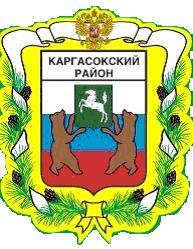 МУНИЦИПАЛЬНОЕ ОБРАЗОВАНИЕ «КАРГАСОКСКИЙ РАЙОН»ТОМСКОЙ ОБЛАСТИАДМИНИСТРАЦИЯ КАРГАСОКСКОГО РАЙОНАПриложениек постановлению АдминистрацииКаргасокского районаот 27.12.2014 № 296Ведомственная целевая программа«Улучшение условий и охраны труда в Администрации Каргасокского района на 2014-2016 годы»ПАСПОРТ ВЦПСроки и расходы на ВЦПОбъем расходов районного бюджетана реализацию ВЦПХарактеристика проблемы и цели СБП, на решение или реализацию которых направлена ПрограммаОписание показателей ВЦП и методик их расчета (получения)Порядок управления ВЦП (описание механизма её реализации), формы и порядок осуществления мониторинга реализации ВЦП, сроки и порядок формирования отчета о реализации ВЦПОценка рисков по реализации ВЦПМетодика оценки экономической и общественной эффективности реализации ВЦП и по возможности плановое значение экономической и общественной эффективности реализации ВЦПМероприятия ВЦП «Улучшение условий и охраны труда в Администрации Каргасокского района на 2014-2016 годы»ПОСТАНОВЛЕНИЕ27.12.2014                                                                                                                                 № 296с. КаргасокО внесении изменений в постановление Администрации Каргасокского района от 16.09.2014 г. №216 «Об утверждении Ведомственной целевой программы «Улучшение условий и охраны труда в Администрации Каргасокского района на 2014-2016 годы»ПОСТАНОВЛЕНИЕ27.12.2014                                                                                                                                 № 296с. КаргасокО внесении изменений в постановление Администрации Каргасокского района от 16.09.2014 г. №216 «Об утверждении Ведомственной целевой программы «Улучшение условий и охраны труда в Администрации Каргасокского района на 2014-2016 годы»ПОСТАНОВЛЕНИЕ27.12.2014                                                                                                                                 № 296с. КаргасокО внесении изменений в постановление Администрации Каргасокского района от 16.09.2014 г. №216 «Об утверждении Ведомственной целевой программы «Улучшение условий и охраны труда в Администрации Каргасокского района на 2014-2016 годы»В соответствии со ст. 210 Трудового кодекса РФ, постановлением Администрации Каргасокского района от 08.07.2009 г. №106 «О порядке разработки, утверждения, реализации и мониторинга реализации ведомственных целевых программ Каргасокского района»В соответствии со ст. 210 Трудового кодекса РФ, постановлением Администрации Каргасокского района от 08.07.2009 г. №106 «О порядке разработки, утверждения, реализации и мониторинга реализации ведомственных целевых программ Каргасокского района»ПОСТАНОВЛЯЮ1. Изложить Ведомственную целевую программу «Улучшение условий и охраны труда в Администрации Каргасокского района на 2014-2016 годы» (приложение к постановлению Администрации Каргасокского района от 16.09.2014 г. №216 «Об утверждении Ведомственной целевой программы «Улучшение условий и охраны труда в Администрации Каргасокского района на 2014-2016 годы») в новой редакции согласно приложению к настоящему постановлению.2. Настоящее постановление вступает в силу со дня, следующего за днем его официального опубликования в установленном порядке, и распространяется на отношения, сложившиеся с 01.10.2014 г.И.о.Главв Каргасокского района                                                                      Н.И.БухаринТимохин В.В.2-16-61ПОСТАНОВЛЯЮ1. Изложить Ведомственную целевую программу «Улучшение условий и охраны труда в Администрации Каргасокского района на 2014-2016 годы» (приложение к постановлению Администрации Каргасокского района от 16.09.2014 г. №216 «Об утверждении Ведомственной целевой программы «Улучшение условий и охраны труда в Администрации Каргасокского района на 2014-2016 годы») в новой редакции согласно приложению к настоящему постановлению.2. Настоящее постановление вступает в силу со дня, следующего за днем его официального опубликования в установленном порядке, и распространяется на отношения, сложившиеся с 01.10.2014 г.И.о.Главв Каргасокского района                                                                      Н.И.БухаринТимохин В.В.2-16-61Наименование СБП (структурное подразделение)Администрация Каргасокского района (отдел правовой и кадровой работы Администрации Каргасокского района)Наименование ВЦПУлучшение условий и охраны труда в Администрации Каргасокского района на 2014-2016 годыТип ВЦПВЦП – I типаСоответствие ВЦП целям Программы социально-экономического развития Каргасокского районаФормирование культурного пространства и здорового образа жизни населения районаОжидаемые конечные результаты реализации ВЦПОжидаемые конечные результаты реализации ВЦПОжидаемые конечные результаты реализации ВЦПОжидаемые конечные результаты реализации ВЦПОжидаемые конечные результаты реализации ВЦПНаименование цели, задачЕдиница измерения2014г2015г2016гЦель ВЦП: Улучшение условий и охраны труда в целях снижения производственного травматизма и профессиональной заболеваемости работников Администрации Каргасокского районаПоказатели:1. Численность пострадавших от несчастных случаев на производстве с утратой трудоспособности на 1 рабочий день и более и со смертельным исходом2. Доля впервые выявленных профессиональных заболеваний в ходе периодических медицинских осмотров (обследований)Ед.%02001005Задача 1 ВЦП: Проведение специальной оценки условий труда рабочих мест и приведение их в соответствие с государственными нормативными требованиями по охране трудаПоказатели:1. Удельный вес рабочих мест, в отношении которых проведена специальная оценка условий труда2. Удельный вес работников, занятых на должностях с вредными и опасными условиями труда3. Удельный вес работников, обеспеченных средствами индивидуальной и коллективной защиты, смывающими и обезвреживающими веществами%%%952501002010010015100Задача 2 ВЦП: Совершенствование в Администрации Каргасокского района нормативно-правовой базы в области охраны трудаПоказатели:1. Количество муниципальных актов в области охраны труда, принятых в Администрации Каргасокского района;2. Доля работников Администрации Каргасокского района, обеспеченных нормативными правовыми актами, в т.ч. муниципальными актами, в области охраны труда, действующими в Администрации Каргасокского районаЕд.%1080129015100Задача 3 ВЦП: Непрерывная подготовка работников по охране труда на основе современных технологий обученияПоказатели:1. Удельный вес работников, прошедших обучение по охране труда в установленные сроки2. Удельный вес работников, прошедших обучение по охране труда на основе современных технологий обучения%%60-8095100100Задача 4 ВЦП: Создание условий для раннего выявления и предупреждения развития профессиональных заболеванийПоказатели:1. Удельный вес работников Администрации Каргасокского района, прошедших предварительный и периодические медицинские осмотры (обследования) в установленные сроки%01001002014 г.2015 г.2016 г.Сроки реализации ВЦП:2014-2016 г.г.83 230 рублей369 000 рублей319 000 рублейКод бюджетной классификации: 9100104002040024434091001040020400244226    Код бюджетной классификации: 9100104002040024434091001040020400244226    Код бюджетной классификации: 9100104002040024434091001040020400244226    
2014 г.
2015 г.   
2016 г.   раздел, 
подразделцелевая
статьявид  
расходов
2014 г.
2015 г.   
2016 г.   0104002040024483 230 рублей369 000 рублей319 000 рублейХарактеристика состояния развития сферыВ Администрации Каргасокского района усугубляется неблагоприятная ситуация с состоянием условий и охраны труда. Условия труда, отличающиеся в худшую сторону от требований нормативных правовых актов, разрушительно воздействуют на воспроизводство трудовых ресурсов и создают основу (предпосылку) для преждевременного их исключения из производственного процесса и перевода соответствующих субъектов трудовой деятельности из числа производительных тружеников в число лиц по объективным причинам не занятым производством товаров, работ, услуг, и  обеспечиваемых из бюджетов различных уровней бюджетной системы Российской Федерации.Причинами возможного роста производственного травматизма и профессиональных заболеваний являются:износ основных фондов и низкий технический уровень используемых технологий;ухудшение обеспечения средствами индивидуальной защиты, нарушение надежности работы средств и систем коллективной защиты;отсутствие в ряде случаев нормативной, осведомляющей и регулирующей информации;нарушения технологической и производственной дисциплины;низкий уровень культуры производства, социальной активности и профессиональной подготовки работников;снижение ответственности, требовательности к контролю за соблюдением норм и правил по охране труда;несоблюдение режимов труда и отдыха, сокращение медицинских осмотров.Убытки, вызванные производственным травматизмом, могут составлять значительные суммы. Помимо этого дополнительные затраты для бюджетов бюджетной системы Российской Федерации обусловлены амбулаторным (клиническим) лечением, проведением расследований несчастных случаев, потерями в производстве из-за простоев оборудования, снижения производительности труда.Указанные проблемы в значительной степени вызваны недостаточным внедрением в практику производственной деятельности обязательности исполнения требований нормативных актов в сфере создания надлежащих условий и охраны труда.Описание проблем и цели ВЦПЭффективность деятельности Администрации Каргасокского района напрямую зависит от состояния условий и охраны труда, поскольку возможные случаи производственного травматизма и профессиональных заболеваний повлекут не только дополнительные затраты бюджетных средств, но и вызовут нарушение нормального производственного процесса, что отрицательно скажется на оперативности и качестве деятельности органов местного самоуправления муниципального района. Цель Программы - Улучшение условий и охраны труда в целях снижения производственного травматизма и профессиональной заболеваемости работников Администрации Каргасокского района.Направление работ по решению проблем и достижению цели ВЦП1. Формирование необходимой и достаточной нормативной правовой базы в сфере охраны труда.2. Проведение специальной оценки условий труда.3. Проведение мероприятий по улучшению условий труда работников, в т.ч. по результатам специальной оценки условий труда.4. Обеспечение работников средствами индивидуальной и коллективной защиты, смывающими и обезвреживающими веществами, в соответствии с действующими нормативами.5. Организация проведения в установленном порядке обучения, инструктажей, проверок знаний по охране труда работников, в т.ч. в области противопожарной безопасности, электробезопасности, правил оказания первой помощи пострадавшим.6. Организация кабинета (уголка) по охране труда.7. Приобретение лицензионных обучающих и тестирующих программ.8. Организация проведения в установленном порядке предварительных и периодических медицинских осмотров (обследований).Наименование показателя цели и задачОписание методики расчета показателя или источника получения данныхЧисленность пострадавших от несчастных случаев на производстве с утратой трудоспособности на 1 рабочий день и более и со смертельным исходом, ед.Ведомственная статистикаДоля впервые выявленных профессиональных заболеваний в ходе периодических медицинских осмотров (обследований), %Количество впервые выявленных профессиональных заболеваний / на общее количество выявленных профессиональных заболеваний и умноженное на 100 %Удельный вес рабочих мест, в отношении которых проведена специальная оценка условий труда, %Количество рабочих мест, в отношении которых проведена специальная оценка условий труда / на общее количество рабочих мест в Администрации Каргасокского района и умноженное на 100 %Удельный вес работников, занятых на должностях с вредными и опасными условиями труда, %Количество работников, занятых на должностях с вредными и опасными условиями труда / на общее количество работников Администрации Каргасокского района и умноженное на 100 %Удельный вес работников, обеспеченных средствами индивидуальной и коллективной защиты, смывающими и обезвреживающими веществами, %Количество работников Администрации Каргасокского района, обеспеченных средствами индивидуальной и коллективной защиты, смывающими и обезвреживающими веществами / на общее количество работников Администрации Каргасокского района, подлежащих обеспечению такими средствами,  и умноженное на 100%Количество муниципальных актов в области охраны труда, принятых в Администрации Каргасокского района, ед.Ведомственная статистикаДоля работников Администрации Каргасокского района, обеспеченных нормативными правовыми актами, в т.ч. муниципальными актами, в области охраны труда, действующими в Администрации Каргасокского района, %Количество работников Администрации Каргасокского района, обеспеченных нормативными правовыми актами в области охраны труда, действующими в Администрации Каргасокского района / на общее количество работников Администрации Каргасокского района и умноженное на 100% Удельный вес работников, прошедших обучение по охране труда в установленные сроки, %Количество работников Администрации Каргасокского района, прошедших обучение по охране труда в установленные сроки / на общее количество работников Администрации Каргасокского района и умноженное на 100%Удельный вес работников, прошедших обучение по охране труда на основе современных технологий обучения, %Количество работников Администрации Каргасокского района, прошедших обучение по охране труда на основе современных технологий обучения / на общее количество работников Администрации Каргасокского района и умноженное на 100%Удельный вес работников Администрации Каргасокского района, прошедших предварительный и периодические медицинские осмотры (обследования) в установленные сроки, %Количество работников Администрации Каргасокского района, прошедших предварительный и периодические медицинские осмотры (обследования) в установленные сроки / на общее количество работников Администрации Каргасокского района, подлежащих таким осмотрам (обследованиям),  и умноженное на 100%Ответственный за реализацию ВЦП в целомАдминистрация Каргасокского района (отдел правовой и кадровой работы Администрации Каргасокского района)Администрация Каргасокского района (отдел правовой и кадровой работы Администрации Каргасокского района)Администрация Каргасокского района (отдел правовой и кадровой работы Администрации Каргасокского района)Порядок организации работы по реализации ВЦПОрганизация работы осуществляется в соответствии с Регламентом работы Администрации Каргасокского района, утвержденным постановлением Администрации Каргасокского района от 29.12.2010 №237, Положением об отделе правовой и кадровой работы Администрации Каргасокского района, утвержденным распоряжением Администрации Каргасокского от 29.11.2010 №649Организация работы осуществляется в соответствии с Регламентом работы Администрации Каргасокского района, утвержденным постановлением Администрации Каргасокского района от 29.12.2010 №237, Положением об отделе правовой и кадровой работы Администрации Каргасокского района, утвержденным распоряжением Администрации Каргасокского от 29.11.2010 №649Организация работы осуществляется в соответствии с Регламентом работы Администрации Каргасокского района, утвержденным постановлением Администрации Каргасокского района от 29.12.2010 №237, Положением об отделе правовой и кадровой работы Администрации Каргасокского района, утвержденным распоряжением Администрации Каргасокского от 29.11.2010 №649Ответственный за мониторинг реализации ВЦП и составление формы отчетности о реализации ВЦПОтветственный за мониторинг реализации ВЦП и составление формы отчетности о реализации ВЦП - отдел правовой и кадровой работы Администрации Каргасокского района (В.В.Тимохин)Ответственный за мониторинг реализации ВЦП и составление формы отчетности о реализации ВЦП - отдел правовой и кадровой работы Администрации Каргасокского района (В.В.Тимохин)Ответственный за мониторинг реализации ВЦП и составление формы отчетности о реализации ВЦП - отдел правовой и кадровой работы Администрации Каргасокского района (В.В.Тимохин)Сроки текущего мониторинга реализации ВЦПЕжеквартально на 20 число месяца, следующего за отчетным периодом.Сроки формирования годового отчета по реализации ВЦПГодовой отчет по реализации ВЦП предоставляется до 1 мая года, следующего за отчетным в Отдел экономики и социального развития АКРПорядок установления форм текущего мониторинга: отчетности о реализации мероприятий ВЦП и форм отчетности о реализации показателей ВЦПЕжеквартальный отчет формируется по форме, установленной приложением 4 Порядка разработки ВЦП, утвержденного Постановлением Главы Каргасокского района 08.07.2009 №106 Порядок установления форм годового мониторинга: отчетности о реализации мероприятий ВЦП и форм отчетности о реализации показателей ВЦПЕжегодный отчет формируется по форме, установленной приложением 5 Порядка разработки ВЦП, утвержденного Постановлением Главы Каргасокского района 08.07.2009 №106Внутренние риски реализации ВЦПНедостаточное финансированиеВнешние риски реализации ВЦПИзменение федерального и регионального законодательства в области охраны труда, бюджетного законодательстваВозможные косвенные последствия реализации ВЦП, носящие отрицательный характерКосвенные последствия, носящие отрицательный характер, отсутствуют.Показатели общественной эффективности реализации ВЦП- рост удовлетворенности населения деятельностью органов местного самоуправления муниципального образования «Каргасокский район»;- повышение эффективности деятельности органов местного самоуправления муниципального образования «Каргасокский район»;- повышение уровня доверия населения к органам местного самоуправления Муниципального образования «Каргасокский район»;- повышение уровня профессиональной компетентности трудового коллектива Администрации Каргасокского района;- повышение привлекательности работы (службы) в Администрации Каргасокского района, что даст возможность формировать трудовой коллектив из наиболее подготовленных специалистов.Показатели экономической  эффективности реализации ВЦППовышение уровня защищенности работников Администрации Каргасокского района от производственного травматизма и профессиональных заболеваний, раннее выявление профессиональных заболеваний, создаст объективные предпосылки для эффективной деятельности органов местного самоуправления Муниципального образования «Каргасокский район».Приведение условий труда в соответствие с нормативными требованиями снизит количество возможных производственных травм и уровень неблагоприятного воздействия технологического процесса на здоровье работников Администрации Каргасокского района, что, в свою очередь, уменьшит затраты средств бюджета Муниципального образования «Каргасокский район» на возмещение вреда, причиненного жизни и здоровью работников.№ п/пНаименование мероприятияСодержание мероприятияСрок реализации мероприятияСрок реализации мероприятияОтветственный исполнитель (Ф.И.О., должность)Организация ответственная за реализацию ВЦППеречень организаций, участвующих в реализации мероприятийКод экономической классификацииРасходы на мероприятие(тыс. руб.)Расходы на мероприятие(тыс. руб.)Расходы на мероприятие(тыс. руб.)Показатель реализации мероприятияЗначениеЗначениеЗначение№ п/пНаименование мероприятияСодержание мероприятияс (месяц/ год)по (месяц/ год)Ответственный исполнитель (Ф.И.О., должность)Организация ответственная за реализацию ВЦППеречень организаций, участвующих в реализации мероприятийКод экономической классификации201420152016Показатель реализации мероприятия2014201520161Создание благоприятной производственной средыПроведение специальной оценки условий труда09.201412.2016Начальник отдела правовой и кадровой работы Тимохин В.В.Администрация Каргасокского района / отдел правовой и кадровой работы83,231010Удельный вес рабочих мест, в отношении которых проведена специальная оценка условий труда, %951001001Создание благоприятной производственной средыПроведение мероприятий по улучшению условий труда работников01.201512.2016Начальник хозяйственного отдела Горохова Е.А.Администрация Каргасокского района / хозяйственный отдел -100100Удельный вес работников, занятых на должностях с вредными и опасными условиями труда, %2520151Создание благоприятной производственной средыОбеспечение работников  средствами индивидуальной и коллективной защиты, смывающими и обезвреживающими веществами01.201512.2016Начальник хозяйственного отдела Горохова Е.А.Администрация Каргасокского района / хозяйственный отдел -7525Удельный вес работников, обеспеченных средствами индивидуальной и коллективной защиты, смывающими и обезвреживающими веществами, %01001002Совершенствование нормативно-правовой базы в области охраны трудаПринятие необходимого количества муниципальных актов в области охраны труда09.201412.2016Начальник отдела правовой и кадровой работы Тимохин В.В.Администрация Каргасокского района / отдел правовой и кадровой работы---Количество муниципальных актов в области охраны труда, принятых в Администрации Каргасокского района, ед.1012152Совершенствование нормативно-правовой базы в области охраны трудаТиражирование нормативных правовых актов, в т.ч. муниципальных актов, в области охраны труда и доведение их требований до сведения работников Администрации Каргасокского района09.201412.2016Начальник отдела правовой и кадровой работы Тимохин В.В.Администрация Каргасокского района / отдел правовой и кадровой работы---Доля работников Администрации Каргасокского района, обеспеченных нормативными правовыми актами, в т.ч. муниципальными актами, в области охраны труда, действующими в Администрации Каргасокского района, %80901003Обучение работников в области охраны труда в соответствии с действующим законодательством Организация проведения в установленном порядке обучения, инструктажей, проверок знаний по охране труда работников, в т.ч. в области противопожарной безопасности, электробезопасности, правил оказания первой помощи пострадавшим01.201512.2016Начальник отдела правовой и кадровой работы Тимохин В.В.Администрация Каргасокского района / отдел правовой и кадровой работы-5050Удельный вес работников, прошедших обучение по охране труда в установленные сроки, %60801003Обучение работников в области охраны труда в соответствии с действующим законодательством Организация автоматического контроля и анализа состояния охраны труда (приобретение лицензионных учетных, обучающих и тестирующих программ)01.201512.2016Начальник отдела правовой и кадровой работы Тимохин В.В.Администрация Каргасокского района / отдел правовой и кадровой работы-2020Удельный вес работников, прошедших обучение по охране труда на основе современных технологий обучения, %-951004Организация системы раннего выявления и предупреждения профессиональных заболеванийОрганизация проведения в установленном порядке предварительных и периодических медицинских осмотров (обследований)01.201512.2016Начальник отдела правовой и кадровой работы Тимохин В.В.Администрация Каргасокского района / отдел правовой и кадровой работы-114114Удельный вес работников Администрации Каргасокского района, прошедших предварительный и периодические медицинские осмотры (обследования) в установленные сроки, %0100100